       Рабочий лист № 1: Обведи встречающиеся деревья  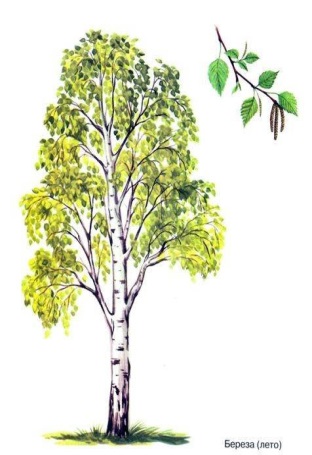 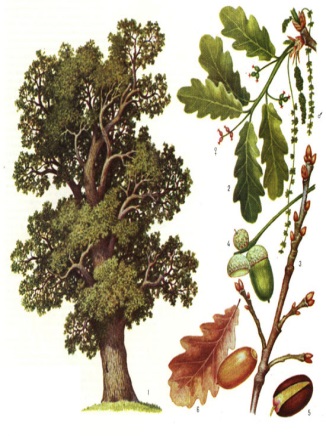 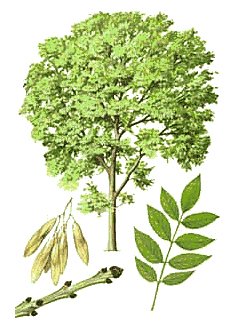 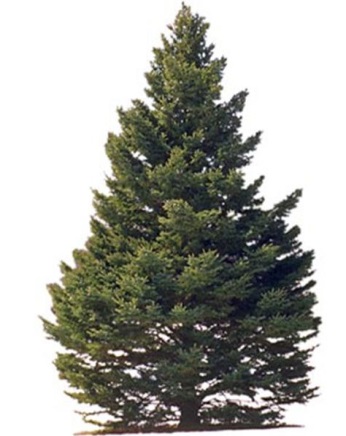 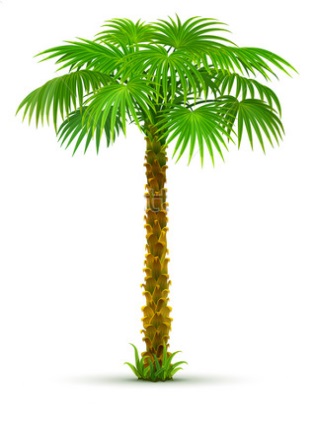 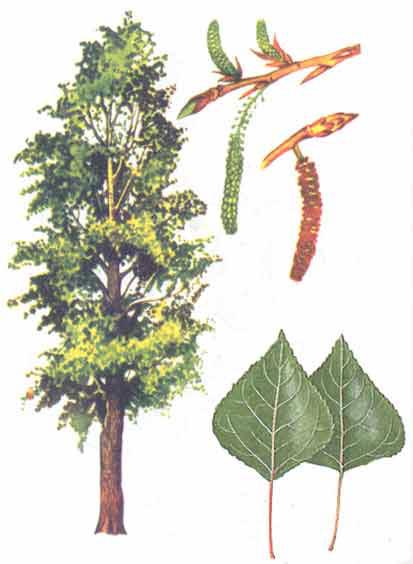 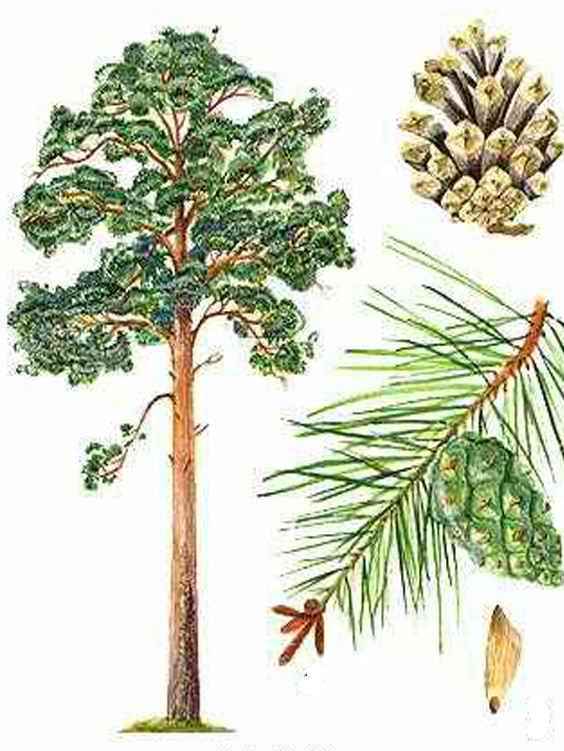 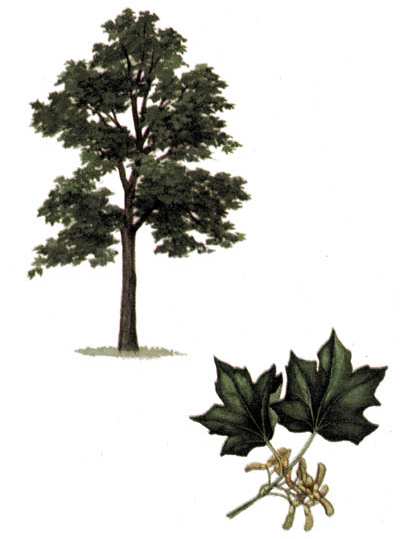 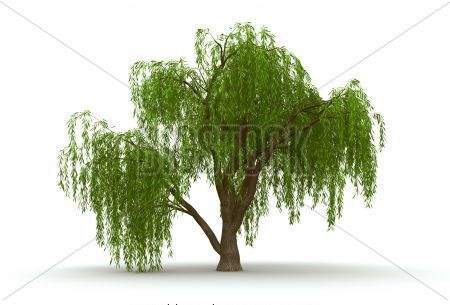 Рабочий лист № 2: Составь слово «ДЕРЕВО»  из предоставленных букв. ( Дети выстраиваются с буквами в правильной последовательности)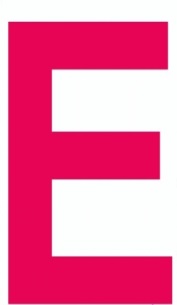 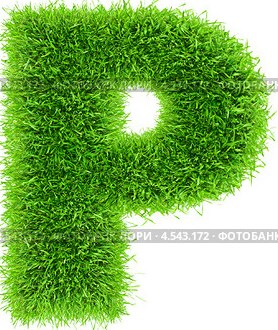 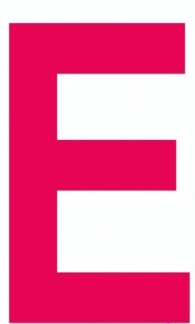 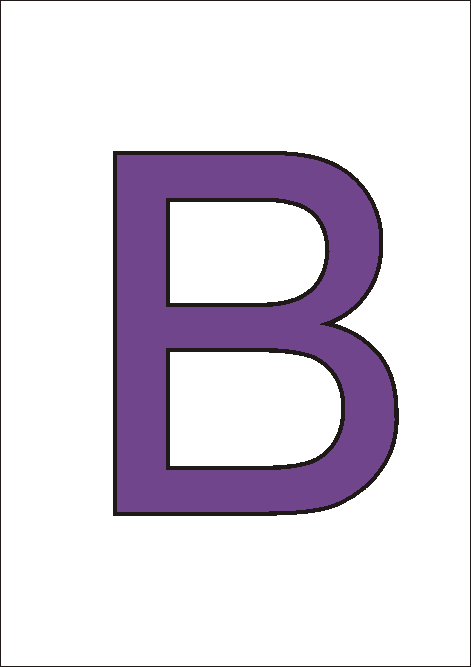 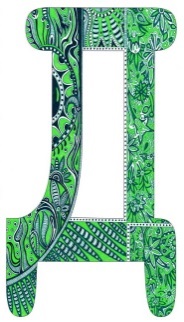 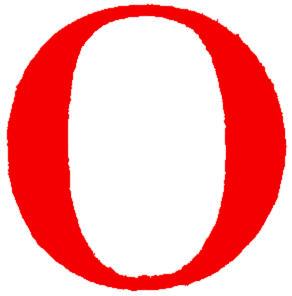 ДЕРЕВО                        Рабочий лист №3:  Собери картинку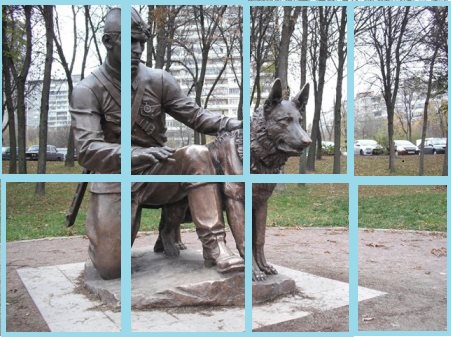 Рабочий лист № 4: Частями каких объектов являются данные фрагменты?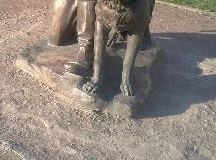 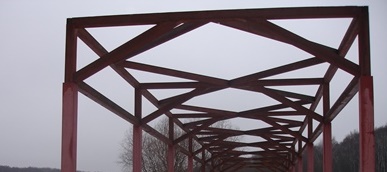 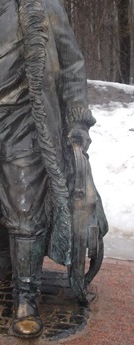 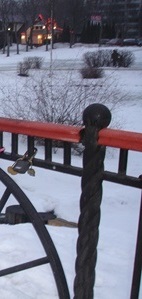 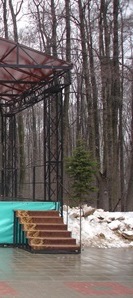             Рабочий лист № 4:     Ориентировка по карте 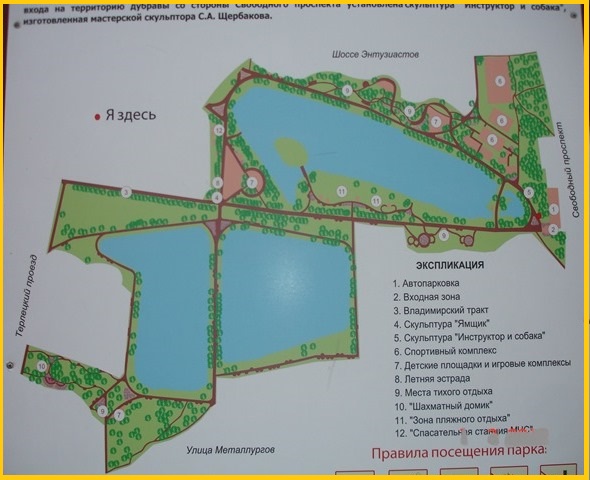 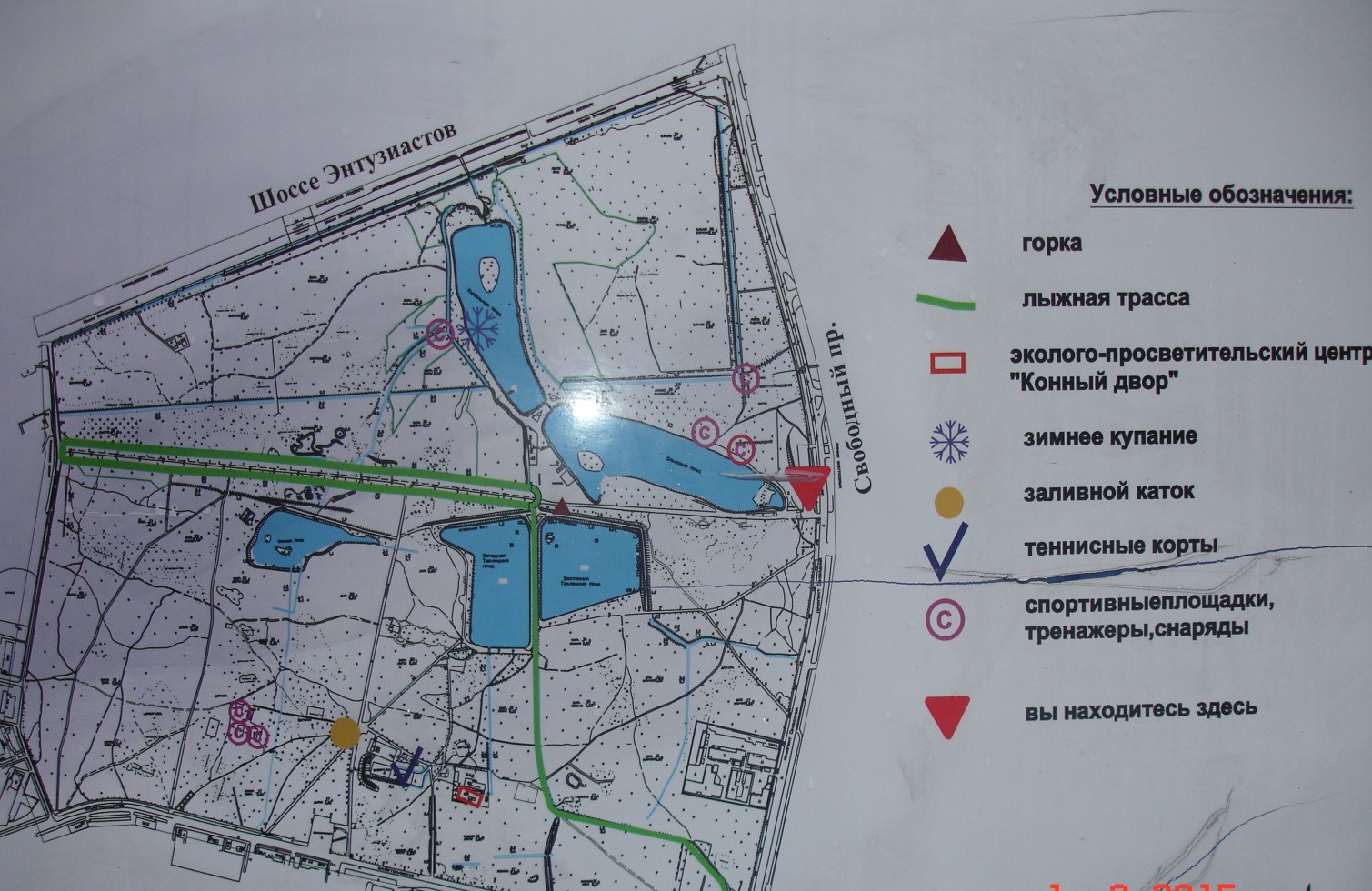 